Единый государственный экзамен по PYCCROMY ЯЗЫИУ Инструкция  по выполнению работыЭкзаменационная работа состоит из двух частей, включающих в себя 26 заданий. Часть 1 содержит 25 заданий, часть 2 содержит 1 задание.На выполнение экзаменационной работы по русскому  языку отводится 3,5 часа (210 минут).Ответами к заданиям 1—25 являются число, слово, словосочетание или последовательность чисел и слов. Ответ запишите в поле ответа в тексте работы, а затем перенесите в бланк ответов № 1.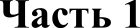  	Прочитайте текст и въіполните задания 1 — 3	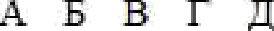 ""'	:  5 9 3 2 1Oни.  БЕСЦЕЛЫdЬІЙР‹»«».	Ј   Б С С Ј   Е л   b  Н bl Й Р А С  К О /\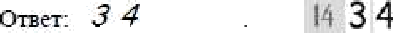 Задание 26 части 2 представляет собой сочинение по прочитанному тексту. Это задание выполняется на бланке ответов № 2.Все	бланки	ЕГЭ	заполняются	яркими	чёрными	чернилами.Допускается использование гелевой, капиллярной или перьевой ручек.При выполнении заданий можно пользоваться черновиком. Записи в черновике не учитываются при оценивании работы.Баллы, полученные Вами за выполненные задания, суммируются. Постарайтесь выполнить как можно больше заданий и набрать наибольшее количество баллов.Желаем успеха.!      В каких  из приведённых  ниже  предложений  верно  передана  ГЛАВНАЯ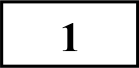 информация, содержащаяся в тексте? Запишите номера этих предложений.В процессе непрекращающейся борьбы за существование в потомстве животных из поколения в поколение постепенно накапливаются признаки, полезные для человека.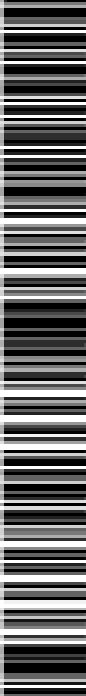 Основой естественного отбора является наследственная изменчивость, а отбирающим фактором — деятельность человека.В процессе естественного отбора выживают и оставляют полноценное потомство те животные, которые более приспособлены к конкретным условиям обитания.Животные, лучше приспособленные к конкретным условиям обитания, имеют больше шансов выжить в результате естественного отбора и оставить после себя полноценное потомство.Вследствие непрекращающейся борьбы за существование выживают и оставляют потомство только те животные, наследственные признаки которых полезны для человека.Ответ:     	 Какое из приведённых ниже слов (сочетаний слов) должно стоять на месте пропуска  во втором  (2) предложении текста? Выпишите это слово.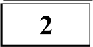 С другой стороны, ВедьНапротив, ХотяНесмотря на это,Ответ:   	  Прочитайте фрагмент словарной статьи, в которой приводятся значения слова  ПРЕДСТАВИТЕЛЬ.   Определите  значение,  в  котором  это слово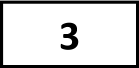 употреблено во втором (2) предложении текста. Выпишите цифрv, соответствующую этому значению в приведённом фрагменте словарной статьи.ПРЕДСТАВИТЕЛЬ, -я, м.Лицо, которое действует по чьему-н. поручению, выражает чьи-н. интересы, взгляды. П. завода. Полномочный n.Человек, представляющий в своём лице какой-н. разряд, группу людей или какую-н. область деятельности. Лучшие представители офицерства.Выразитель чьих-л. интересов, мнений, взглядов и т.п. П. потребностей народа. Быть представителем чьих-л. интересов.Типичный образец того или иного разряда животных, растений и т.п. Этoт цветок — n. северной флоры.Ответ:  	  В одном из приведённых ниже слов допущена ошибка в постановке ударения:  HEBEPHO выделена  буква, обозначающая  ударный  гласный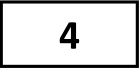 звук. Выпишите это слово.донЕльзя вручИт клалА зАсветло корЫстьОтвет:    	  В одном из приведённых ниже предложений HEBEPHO употреблено выделенное    слово.    Исправьте    лексическую    ошибку,    подобрав   к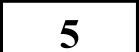 выделенному  слову  пароним.  Запишите   подобранное слово.ОТКЛИКИ критиков, оценивших этот роман, были крайне негативны. Для российских теннисистов исход матча оказался УДАЧНЫМ.Ильёй Репиным были созданы ЭФФЕКТИВНЫЕ многофигурные портреты«Славянские  композиторы».По глубине эмоций полёт — это ни с чем не СРАВНИМОЕ чувство. СОПРОТИВЛЯЕМОСТЬ организма понижается тогда, когда он ослаблен.Ответ:   	   В одном из выделенных ниже слов (сочетаний слов) допущена ошибка в образовании  формы  слова.  Исправьте  ошибку  и  запишите выделенное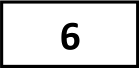 слово правильно. нет ТУФЕЛЬсвыше TPËXCOT человекДВУМЯСТА журналами ПРИЛЯГТЕ на кровать не ЕЗДИ тудаОтвет:   	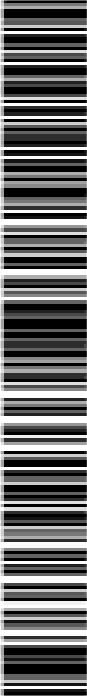   Остановите соответствие между предложениями и допущенными в них грамматическими	ошибками:	к   каждой   позиции	первого  столбца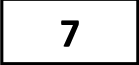 подберите  соответствующую позицию  из  второго столбца.опубликовано в газете «Московском комсомольце».Запишите в таблицу выбранные цифры под соответствующими буквами.ГРАММАТИЧЕСКИЕ ОШИБКИА) нарушение в построении предложения с деепричастным оборотомБ) нарушение связи между подлежащим и сказуемым В)  нарушение  в построениипредложения с несогласованным приложениемF) ошибка в построении предложения с однородными членамиД) нарушение в построении предложения с причастным оборотомПРЕДЛОЖЕНИЯТе, кто умеет пользоваться компьютером, имеет доступ к широкому информационному полю.Многих старшеклассников, сдавших зачёты, допустили к экзаменам.Это была не столько разведка боем, а настоящая битва.Получив письмо из деревни, нами тотчас же был написан ответ.Большим культурным и научным событием античных времён было появление «Риторики» Аристотеля — философа, значительно развившего учение Платона об ораторском искусстве.Ярким цветком, медленно расцветавший в душе А.А. Блока, было не только ощущение России как Родины, но и полное духовное слияние с ней..Дубрава, в которой любил проводить время юныйМ.Ю. Лермонтов, находилась неподалёку от Тархан.Многие из тех, кто бывал в небольших городах Италии, видели заросшие плющом каменные мосты, обветшалые старинные мраморные фасады зданий..Открытое письмо деятелей культуры Правительству РФ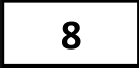 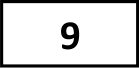 130Ответ:Определите слово, в котором пропущена безударная проверяемая гласная корня. Выпишите это слово, вставив пропущенную букву.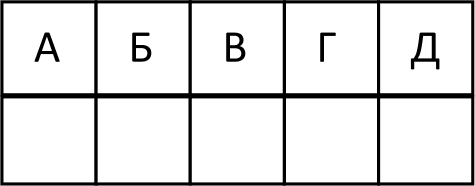 предназн..чение предпол..гать пост..мент п..лисадник ц..ремонияОтвет:     	Определите ряд, в котором в обоих словах в приставке пропущена  одна  и та же буква. Выпишите эти слова, вставив пропущенную букву.бе..связный, ра..жать пр..брежный, пр..вык по..шивка, о..дышался пред..юньский, по..ск от..звал, р..зослал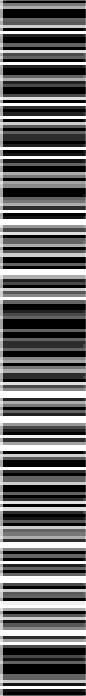 Ответ:   	Выпишите слово, в котором на месте пропуска пишется буква Е. обур..ватьнепоседл..выйобла..вать удоста..ваться назойл..выйОтвет:   	  Выпишите слово, в котором на месте пропуска пишется буква И. узна..шь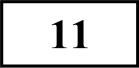 вер..щий провер..нный опечал..ться наде..шьсяОтвет:   	132		Определите  предложение,   в  котором  НЕ  со  словом пишется  СЛИТНО. Раскройте  скобки и выпишите это слово.Сидя в автомобиле, (НЕ)ВОЛЬНО наблюдаешь за тем, что происходит вокруг.Купленное недавно дорогое оборудование так и оставалось (НЕ)РАСПЕЧАТАННЫМ специалистами лаборатории.Эта деревня находилась (НЕ)ДАЛЕКО от Москвы, а совсем рядом, в двух милях.Чистое небо над головой—  это (HE)TAK уж и мало! (НЕ)ПРЕКРАЩАЮЩАЯСЯ в течение суток пурга замела весь город.Ответ:  	  Определите предложение, в котором оба выделенных слова пишутся СЛИТНО. Раскройте   скобки и выпишите эти два слова.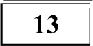 ЧТО(БЫ) ни случилось, отец не оставит меня в беде, (ПО) ЭТОМУ я его и люблю.(НЕ) СМОТРЯ на то что было сделано всё необходимое, эксперимент прошёл ТАК(ЖЕ) неудачно, как и в прошлый раз.Трудно даже представить, ЧТО(БЫ) со мной случилось, ЕСЛИ(БЫ) пароход опоздал.(ПO)TOMУ, как сосредоточенно молчал Л.Н. Толстой, его близкие могли догадываться, (НА)СКОЛЬКО напряжённо работает сейчас его мозг.Редактор попросил меня о встрече, ЧТО(БЫ) согласовать внесённые в рукопись изменения, (ПО)ЭТОМУ первую половину дня я провёл в издательстве.Ответ:   	134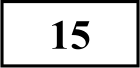 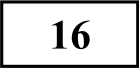 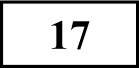 Укажите все цифры, на месте которых пишется HH.Опера С.С. Прокофьева «Война и мир», написа(1)ая по роману Л.Н. Толстого, реше(2)a в духе традицио(З)ой русской оперной музыки  XIX  века.Ответ:   	Расставьте знаки препинания. Укажите номера предложений, в которых нужно поставить ОДНУ запятую.Вдали пред ним пестрели и цвели луга и нивы золотые.Давно уже не слышно было ни звона колокольчика ни стука колёс покаменистой дороге.В Москве можно услышать и типично московскую речь и областные гоВорЫ.Мухомор выделяется своей красотой и яркостью из всех остальных грибов.Кукушка выскакивает из часов и насмешливо кукует над тобой в пустом доме.Ответ:   	Расставьте знаки препинания: укажите все цифры, на месте которых в предложении  должны стоять запятые.Порыскав глазами по сцене (1) Ипполит Матвеевич увидел (2) свисающие с потолка (3) прямоугольники (4) выкрашенные в основные цвета солнечного спектра.Ответ:   	Расставьте все недостающие знаки препинания: укажите цифру(-ы), на месте которой(-ых) в предложении должна(-ы) стоять запятая(-ые).Гроза (1) по-видимому (2) проходит стороной, и дождь (3) едва ли (4) будет долгим.Ответ:   	  Расставьте знаки препинания:  укажите цифру(-ы),  на месте которой(-ых) в предложении должна(-ы) стоять запятая(-ые).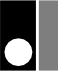 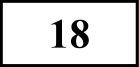 В сокровищнице русского искусства (1) одно из самых почётных мест принадлежит И.И. Шишкину (2) с именем (3) которого (4) связана история отечественного пейзажа  второй половины ШХ столетия.Ответ:   	  Расставьте знаки препинания: укажите все цифры, на месте которых в предложении  должны стоять запятые.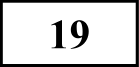 Трудно было оставаться дома в первый зимний день (I) и (2) чтобы мы не заблудились (3) дед проводил нас до опушки (4) которую мы приметили уже давно.Ответ:     	20		Отредактируйте предложение: исправьте лексическую ошибку, заменив неверно употреблённое слово. Запишите подобранное слово, соблюдаянормы современного русского литературного языка.Кроме того, на уроках географии школяры познакомятся с основными особенностями  экономики страны, а также различных  её регионов.Ответ:   	Прочитайте текст и выполнить задания 20 — 25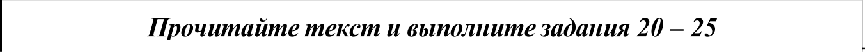 (1)Каждый день перепрыскивали  дожди.  (2)B  конце  концов  земля так напиталась водой, что не брала в себя больше ни капли влаги. (З)Вот почему, когда образовалась в небе широкая, тёмная прореха и оттуда хлынула обильная, по-летнему тёплая вода, наша тихая мирная речка сразу начала вздуваться и пухнуть. (4)Пo каждому оврагу, по каждой канаве наперегонки, перепрыгивая через корни деревьев, через камни, мчались ручьи,   словно   у   них   была   единственная   задач—а    как   можно   быстрее домчаться до речки и принять посильное участие в её разгуле.(5)Я пошёл вдоль по берегу, не думая ни о чём, любуясь воистину необыкновенным зрелищем. (б)Никогда, при самом дружном таянии самых глубоких снегов, не было на нашей реке такого разлива, такого водополья, как теперь. (7)Высокие ольховые кусты теперь выглядывали из воды одними макушками.(8)До моего слуха стал доноситься однообразный слабенький писк, настолько слабенький, что сначала я хоть и слышал его, но как-то не обращал внимания, как-то он не мог «допищаться» до меня.  (9)Может быть, спутывался сначала с писком и щебетанием птиц, а потом уж и выделился, чтобы завладеть вниманием.(10)Сделав несколько шагов по берегу, я прислушался ещё раз и тут увидел у носка моего самому мне показавшегося огромным резинового сапога  крохотную   ямочку,   оставленную   некогда   коровьим   копытом. (1 l)B ямке, сбившись в клубочек, барахтались крохотные существа, беспомощные, как все детёныши.(l2)Детёныши были величиной со взрослых мышей или, лучше сказать, с кротов, потому что больше походили на них окраской своих мокреньких шубок. (1З)Их копошилось штук шесть, причём каждый старался занять верх, так что они вслепую всё время перемешивались клубочком, попирая и топча наиболее слабеньких.(14)Мне захотелось узнать, чьи это детёныши, и я стал оглядываться. (15)Из-за верхушки ольхи, судорожно, непрерывно загребая лапками, чтобы удержаться на одном месте (течение сносило её), глядела  на меня своими чёрными бусинками выхухоль. (1б)Встретившись со мной глазами, она быстро, испуганно поплыла в сторону, но невидимая связь с коровьим копытцем держала её, как на нитке. (17)Поэтому поплыла выхухоль не вдаль, а по кругу. (l8)Oнa вернулась к ольховому  кусту  и снова стала глядеть на меня, без устали гребя на одном месте.(l9)Выхухоль держалась на воде метрах в двух от меня, что невероятно для этого крайне осторожного, крайне пугливого зверька. (20)Это был героизм, это было самопожертвование матери, но иначе не могло и быть: ведь детёныши кричали так тревожно и так призывно!(2l)Я наконец ушёл, чтобы не мешать матери делать своё извечное дело — спасать своих детей. (22)Поддавшись невольной сентиментальности, я думал о том, что у меня тоже есть дети. (23)Я старался вообразить бедствие, которое по масштабу, по неожиданности, по разгулу и ужасу было бы для нас как этот паводок для бедной семьи зверушек, когда пришлось бы точно так же тащить детей в одно, в другое, в третье место, а они гибли бы в пути от холода  и от борьбы  за существование, и кричали бы, и звали бы меня, а я не имел бы возможности к ним приблизиться.(24)Перебрав всё, что подсказывало воображение, я остановился на самом страшном человеческом бедствии. (25)Название ему—  война.(2б)Дождь усиливался с минуты на минуту, он больно сёк меня по лицу и рукам. (27)Ha землю спустилась чёрная, ненастная ночь. (28)B реке по-прежнему прибывала вода.(29)B небе, выше  дождя,  превыше  ночной темноты,  так, что едва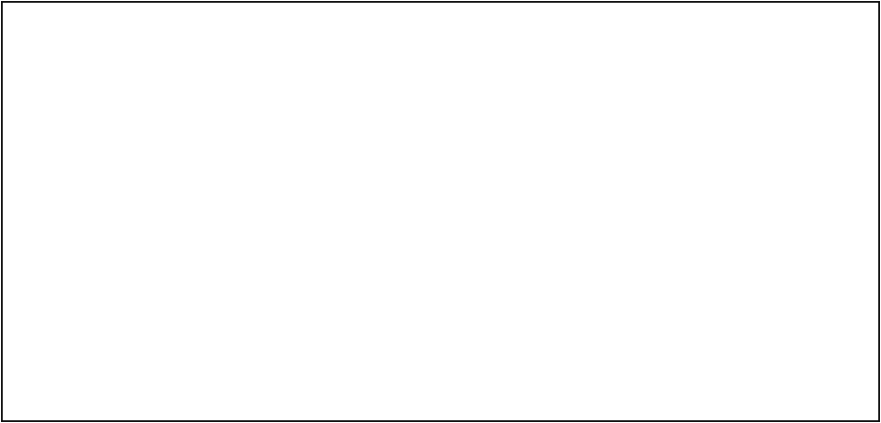 доносился   звук,   неизвестно   куда  и   неизвестно   откуда летели  птицы,	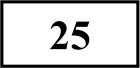 созданные из огня и металла.(З0)Если бы они и могли теперь взглянуть со своей высоты на землю и на меня, идущего по ней, то я им показался бы куда мельче, куда микроскопичнее, чем полчаса назад казались мне слепые, озябшие детёныши выхухоли, лежащие на самом краю земли и стихии.(По В.А. Солоухину*)* Владимир Алексеевич	(1924—1997)  русский советский писатель и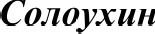 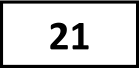 232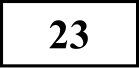 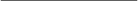 234поэт, видный представитель «деревенской прозы».Какие из высказываний соответствуют содержанию текста? Укажите номера ответов.Автор  никогда  раньше  не видел такого  разлива  реки в родных местах..В ямке, сделанной коровьим копытом, автор увидел мышат.Увидев  человека,  выхухоль  уплыла на другой  берег  реки  и спряталасьв ольховых зарослях.Выхухоль — осторожное и пугливое животное.Автор  испугался  за своих  детей,  которых  тоже могло застать наводнение,и быстро  ушёл домой. Ответ:   	Какие из перечисленных утверждений являются верными? Укажите номера ответов.В предложениях  5—7 представлено рассуждение.Предложения  10—11 включают  элементы описания.Предложение 12 содержит элемент описания.Предложение 16 поясняет содержание предложения 15.Предложения  26—28 содержат описание.Ответ:   	Из  предложения  10  выпишите  антонимы  (антонимическую пару).Ответ:   	Среди предложений 10—15 найдите такое(-ие), которое(-ые) связано(-ы) с предыдущим(-ими) с помощью личного местоимения. Напишите номер(-а) этого(-их) предложения(-ий).Ответ:  	«Изображая  маленьких  зверьков,  попавших  в  беду,  и  их  мать, Владимир Солоухин использует лексическое средство — (А)  	 («мокреньких  шубок»  в  предложении  12, «клубочком», «слабеньких»  в предложении  13), такой  троп, как (Б) 	(«глядела  на меня своими чёрными бусинками выхухоль» в предложении 15), и приём — (В) 	(«крайне»  в предложении 19). Показывая,  что всё в мире   относительно,   писатель   выбирает   лексическое   средство   —(Г) 	(«мельче», «микроскопичнее» в предложении 30)».Список терминов:синонимыэпитет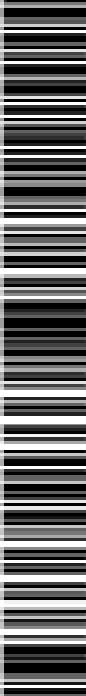 диалектизмпротивопоставлениеряд однородных членов предложенияслова с уменьшительно-ласкательными суффиксамиантонимылексический  повторметафораОтвет:236	Напишите сочинение по прочитанному тексту.Сформvлируйте   одну  из  проблем,   поставленных   автором текстаПрокомментируйте сформулированную проблему. Включите в комментарий два примера-иллюстрации из прочитанного текста, которые, по Вашему мнению, важны для понимания проблемы исходного текста (избегайте  чрезмерного  цитирования).Сформулируйте позицию автора (рассказчика). Напишите, согласны или не согласны Вы с точкой зрения автора прочитанного текста. Объясните почему. Своё мнение аргументируйте, опираясь в первую очередь на читательский опыт, а также на знания и жизненные наблюдения (учитываются первые два аргумента).Объём сочинения — не менее 150 слов.Работа, написанная без опоры на прочитанный текст (не по данному тексту), не оценивается. Если сочинение представляет собой пересказанный или полностью переписанный исходный текст без каких бы то ни было комментариев, то такая работа оценивается нулём баллов.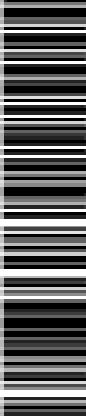 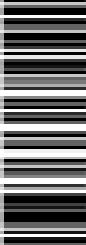 Система оценивания  экзаменационной работы по русскому языкуЧасть 1За верное выполнение заданий 2—6, 8—14, 16—25 экзаменуемый получает по 1 баллу. За неверный ответ или его отсутствие выставляется 0 баллов.За выполнение заданий 1 и 15 может быть выставлено от 0 до 2 баллов. Верным считается ответ, в котором есть все цифры из эталона и отсутствуют другие цифры. 1 балл ставится, если: одна из цифр, указанных в ответе, не соответствует эталону; отсутствует одна из цифр, указанных в эталоне ответа. Во всех других случаях выставляется 0 баллов.За выполнение задания 7 может быть выставлено от 0 до 5-и баллов. За выполнение задания 26 может быть выставлено от 0 до 4—х баллов. Верным считается ответ, в котором есть все цифры из эталона и отсутствуют другие цифры. За каждую верно указанную цифру, соответствующую номеру из списка, экзаменуемый получает по 1 баллу.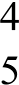 Часть 2Критерии оценивания заданий с развёрнутым ответом 	Информация  о тексте	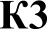 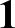 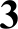 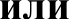 3. Еритерии оценивания  задания  с развёрнутым ответом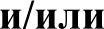 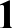 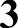 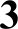 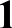 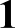 экзаменуемого, то при проверке учитывается только то количество слов, которое принадлежит экзаменуемому. Работа, написанная без опоры на прочитанный текст (не по данному тексту), не оценивается.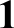 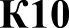 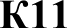 При оценке грамотности (K7—K 10) следует учитывать объём сочинения. Указанные в таблице нормы оценивания разработаны для сочинения объёмом в 150—300 слов.Если в сочинении менее 70 слов, то такая работа не засчитывается и оценивается 0 баллов, задание считается невыполненным.При оценке сочинения объёмом от 70 до 150 слов число допустимых ошибок четырёх видов (K7—К 10) уменьшается.  2 балла по этим критериям   ставится   в  следующих случаях: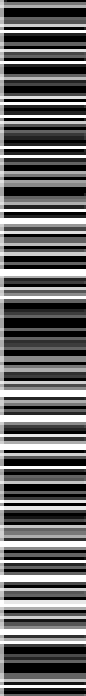 K—7ошибка);орфографических ошибок нет (или допущена одна негрубаяK8 — пунктуационных ошибок  нет (или допущена  одна негрубаяошибка).1 балл по этим критериям ставится в следующих случаях: K7 — допущено не более двух ошибок;K8 — допущено одна—три ошибки;K9—  грамматических ошибок  нет;К10—  допущено  не более одной речевой ошибки.Высший балл по критериям K7—Kl2 за работу объёмом от 70 до 150 слов не ставится.Если сочинение представляет собой пересказанный или полностью переписанный исходный текст без каких бы то ни было комментариев, то такая работа по всем аспектам проверки (К1 ОKl2) оценивается 0 баллов.Если в работе, представляющей собой переписанный или пересказанный исходный текст, содержатся фрагменты текстапоследовательность этих цифр20ШКОПЬ НИКИ2114  <или> 412223  <или> 3223ОF]ЭОМНЫМК]ЭОХОТН2413256981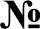 Критерии оценивания  ответа  на задание 25Баллы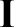 Содержание сочинения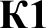 Формулировка  проблем исходного текстаЭкзаменуемый (в той или иной форме в любой из частейсочинения) верно сформулировал одну из проблем исходного текста.Фактических ошибок, связанных с пониманием и формулировкой проблемы, нет1Экзаменуемый  не  смог  верно  сформулировать ни однуиз  проблем  исходного текста.*Если экзаменуемый не сформулировал или сформулировал неверно (в той или иной форме в любой из частей сочинения) одну из проблем исходного текста, то такая работа по критериям Kl— K4 оценивается  0 баллов0K2Комментарий  к сформулированной проблемеисходного текстаСформулированная экзаменуемым проблемапрокомментирована с опорой на исходный текст. Экзаменуемый привёл не менее 2 примеров из прочитанного текста, важных для понимания проблемы. Фактических ошибок, связанных с пониманием проблемы исходного текста, в комментарии нет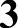 Сформулированная экзаменуемым проблемапрокомментирована с опорой на исходный текст. Экзаменуемый привёл 1 пример из прочитанного текста, важный для понимания проблемы.Фактических ошибок, связанных с пониманием проблемы исходного текста, в комментарии нет2Сформулированная экзаменуемым проблема текстапрокомментирована с опорой на исходный текст,ноэкзаменуемый не привёл ни одного примера из прочитанного текста, важного для понимания проблемы, илив комментарии допущена одна фактическая ошибка,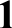 автора), аргументировал его (привёл не менее 2 аргументов, опираясь на знания, жизненный опыт), илипривёл только один аргумент из художественной, публицистической или  научной литературыЭкзаменуемый  выразил  своё  мнение посформулированной им проблеме, поставленной автором текста (согласившись или не согласившись с позицией автора), аргументировал его (привёл один аргумент), опираясь на знания, жизненный опыт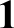 Экзаменуемый сформулировал своё мнение попроблеме, поставленной автором текста (согласившись или не согласившись с позицией автора), но не привёл аргументы,    илимнение экзаменуемого заявлено лишь формально (например: «Я согласен / не согласен с автором»), илимнение  экзаменуемого  вообще  не отражено  в работе0IIРечевое оформление сочиненияK5Смысловая цельность, речевая связность ипоследовательность изложенияРабота экзаменуемого характеризуется смысловойцельностью, речевой связностью и последовательностью изложения:логические ошибки отсутствуют, последовательность изложения не нарушена;в работе нет нарушений абзацного членения текста2Работа экзаменуемого характеризуется смысловойцельностью, связностью и последовательностью изложения,нодопущена одна логическая ошибка, и/илив работе имеется одно нарушение абзацного членения текста1В работе экзаменуемого просматриваетсякоммуникативный замысел, нодопущено более одной логической ошибки,0